NOTE:  A certification shall be included with any competitive bid and/or contract exceeding $5,000.00 submitted to the State for goods or services.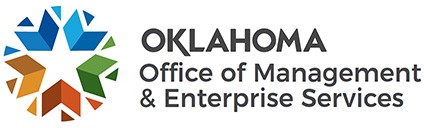 Certification for Competitive
Bid and/or Contract
(Non-Collusion Certification)Agency Name:Oklahoma Historical SocietyAgency Number:350Solicitation or Purchase Order #:Solicitation or Purchase Order #:Solicitation or Purchase Order #:Supplier Legal Name:Supplier Legal Name:SECTION I [74 O.S. § 85.22]:A. For purposes of competitive bid,1. I am the duly authorized agent of the above named bidder submitting the competitive bid herewith, for the purpose of certifying the facts pertaining to the existence of collusion among bidders and between bidders and state officials or employees, as well as facts pertaining to the giving or offering of things of value to government personnel in return for special consideration in the letting of any contract pursuant to said bid;2. I am fully aware of the facts and circumstances surrounding the making of the bid to which this statement is attached and have been personally and directly involved in the proceedings leading to the submission of such bid; and3. Neither the bidder nor anyone subject to the bidder's direction or control has been a party:a. to any collusion among bidders in restraint of freedom of competition by agreement to bid at a fixed price or to refrain from bidding,b. to any collusion with any state official or employee as to quantity, quality or price in the prospective contract, or as to any other terms of such prospective contract, norc. in any discussions between bidders and any state official concerning exchange of money or other thing of value for special consideration in the letting of a contract, nord. to any collusion with any state agency or political subdivision official or employee as to create a sole-source acquisition in contradiction to Section 85.45j.1. of this title.B. I certify, if awarded the contract, whether competitively bid or not, neither the contractor nor anyone subject to the contractor’s direction or control has paid, given or donated or agreed to pay, give or donate to any officer or employee of the State of Oklahoma any money or other thing of value, either directly or indirectly, in procuring this contract herein.SECTION II [74 O.S. § 85.42]:For the purpose of a contract for services, the supplier also certifies that no person who has been involved in any manner in the development of this contract while employed by the State of Oklahoma shall be employed by the supplier to fulfill any of the services provided for under said contract.SECTION I [74 O.S. § 85.22]:A. For purposes of competitive bid,1. I am the duly authorized agent of the above named bidder submitting the competitive bid herewith, for the purpose of certifying the facts pertaining to the existence of collusion among bidders and between bidders and state officials or employees, as well as facts pertaining to the giving or offering of things of value to government personnel in return for special consideration in the letting of any contract pursuant to said bid;2. I am fully aware of the facts and circumstances surrounding the making of the bid to which this statement is attached and have been personally and directly involved in the proceedings leading to the submission of such bid; and3. Neither the bidder nor anyone subject to the bidder's direction or control has been a party:a. to any collusion among bidders in restraint of freedom of competition by agreement to bid at a fixed price or to refrain from bidding,b. to any collusion with any state official or employee as to quantity, quality or price in the prospective contract, or as to any other terms of such prospective contract, norc. in any discussions between bidders and any state official concerning exchange of money or other thing of value for special consideration in the letting of a contract, nord. to any collusion with any state agency or political subdivision official or employee as to create a sole-source acquisition in contradiction to Section 85.45j.1. of this title.B. I certify, if awarded the contract, whether competitively bid or not, neither the contractor nor anyone subject to the contractor’s direction or control has paid, given or donated or agreed to pay, give or donate to any officer or employee of the State of Oklahoma any money or other thing of value, either directly or indirectly, in procuring this contract herein.SECTION II [74 O.S. § 85.42]:For the purpose of a contract for services, the supplier also certifies that no person who has been involved in any manner in the development of this contract while employed by the State of Oklahoma shall be employed by the supplier to fulfill any of the services provided for under said contract.SECTION I [74 O.S. § 85.22]:A. For purposes of competitive bid,1. I am the duly authorized agent of the above named bidder submitting the competitive bid herewith, for the purpose of certifying the facts pertaining to the existence of collusion among bidders and between bidders and state officials or employees, as well as facts pertaining to the giving or offering of things of value to government personnel in return for special consideration in the letting of any contract pursuant to said bid;2. I am fully aware of the facts and circumstances surrounding the making of the bid to which this statement is attached and have been personally and directly involved in the proceedings leading to the submission of such bid; and3. Neither the bidder nor anyone subject to the bidder's direction or control has been a party:a. to any collusion among bidders in restraint of freedom of competition by agreement to bid at a fixed price or to refrain from bidding,b. to any collusion with any state official or employee as to quantity, quality or price in the prospective contract, or as to any other terms of such prospective contract, norc. in any discussions between bidders and any state official concerning exchange of money or other thing of value for special consideration in the letting of a contract, nord. to any collusion with any state agency or political subdivision official or employee as to create a sole-source acquisition in contradiction to Section 85.45j.1. of this title.B. I certify, if awarded the contract, whether competitively bid or not, neither the contractor nor anyone subject to the contractor’s direction or control has paid, given or donated or agreed to pay, give or donate to any officer or employee of the State of Oklahoma any money or other thing of value, either directly or indirectly, in procuring this contract herein.SECTION II [74 O.S. § 85.42]:For the purpose of a contract for services, the supplier also certifies that no person who has been involved in any manner in the development of this contract while employed by the State of Oklahoma shall be employed by the supplier to fulfill any of the services provided for under said contract.SECTION I [74 O.S. § 85.22]:A. For purposes of competitive bid,1. I am the duly authorized agent of the above named bidder submitting the competitive bid herewith, for the purpose of certifying the facts pertaining to the existence of collusion among bidders and between bidders and state officials or employees, as well as facts pertaining to the giving or offering of things of value to government personnel in return for special consideration in the letting of any contract pursuant to said bid;2. I am fully aware of the facts and circumstances surrounding the making of the bid to which this statement is attached and have been personally and directly involved in the proceedings leading to the submission of such bid; and3. Neither the bidder nor anyone subject to the bidder's direction or control has been a party:a. to any collusion among bidders in restraint of freedom of competition by agreement to bid at a fixed price or to refrain from bidding,b. to any collusion with any state official or employee as to quantity, quality or price in the prospective contract, or as to any other terms of such prospective contract, norc. in any discussions between bidders and any state official concerning exchange of money or other thing of value for special consideration in the letting of a contract, nord. to any collusion with any state agency or political subdivision official or employee as to create a sole-source acquisition in contradiction to Section 85.45j.1. of this title.B. I certify, if awarded the contract, whether competitively bid or not, neither the contractor nor anyone subject to the contractor’s direction or control has paid, given or donated or agreed to pay, give or donate to any officer or employee of the State of Oklahoma any money or other thing of value, either directly or indirectly, in procuring this contract herein.SECTION II [74 O.S. § 85.42]:For the purpose of a contract for services, the supplier also certifies that no person who has been involved in any manner in the development of this contract while employed by the State of Oklahoma shall be employed by the supplier to fulfill any of the services provided for under said contract.The undersigned, duly authorized agent for the above named supplier, by signing below acknowledges this certification statement is executed for the purposes of:The undersigned, duly authorized agent for the above named supplier, by signing below acknowledges this certification statement is executed for the purposes of:The undersigned, duly authorized agent for the above named supplier, by signing below acknowledges this certification statement is executed for the purposes of:The undersigned, duly authorized agent for the above named supplier, by signing below acknowledges this certification statement is executed for the purposes of:the competitive bid attached herewith and contract, if awarded to said supplier;the competitive bid attached herewith and contract, if awarded to said supplier;the competitive bid attached herewith and contract, if awarded to said supplier;ORORORthe contract attached herewith, which was not competitively bid and awarded by the agency pursuant to  applicable  statutes.the contract attached herewith, which was not competitively bid and awarded by the agency pursuant to  applicable  statutes.the contract attached herewith, which was not competitively bid and awarded by the agency pursuant to  applicable  statutes.XSupplier Authorized SignatureCertified This DatePrinted NameTitlePhone NumberEmailFax Number